Name: 										Date: 			Period: 	Physics												Ms. NigroCONSERVATION OF MOMENTUM ACTIVITYObjective: To measure the distance traveled by dynamic carts of different mass.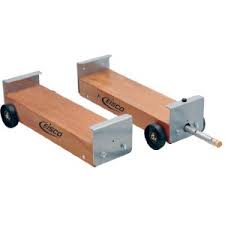 Materials: Cart with pistonCart without pistonOne meter stringSeveral massesProcedure:Find the mass of each of the two carts.Add masses to the carts as instructed by your teacher. Each team has a different scenario.Fill out the table below:Attach a string between the two carts.Compress the piston on the cart.Place the two carts so that the piston is between them.Place two meter sticks together with the 0 cm mark where the two carts meet.Press the button allowing the piston to release.Note the displacement (including direction) each cart travels just before the string pulls back on them.Repeat the experiment 3 times and average your results.Write your data on the table below:Calculate the product of mass and displacement for both carts:Complete the table below from your whole class’ data:Patterns:Answer the following question:-Draw a picture-Choose a positive direction-Choose an equation-Substitute with units-Solve with unitsA 3 kg cart and a 5 kg cart initially at rest are pushed apart by a spring between them. How far will the 5 kg cart have travel at the time the 3 kg cart has traveled 7 m?Mass of cart with piston (kg) = Mass of cart without piston (kg) = Mass added (kg) =Mass added (kg) = Total mass (kg) = Total mass (kg) = TrialDisplacement of cart with piston (m)Displacement of cart without piston (m)123Averagetotal mass x average displacement(Car with piston)total mass x average displacement(car without piston)TeamCart with PistonCart with PistonCart with PistonCart without PistonCart without PistonCart without PistonMass added to the cart with pistonTotal mass (kg)Average displacement (m)m x dm x dTotal mass (kg)Average displacement (m)+ 0.0 kg+ 0.5 kg+ 1.0 kg+ 1.5 kg+ 2.0 kg+ 2.5 kg+ 3.0 kg+ 3.5 kg